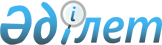 О признании утратившим силу постановления Правительства Республики Казахстан от 9 июня 2014 года № 634 "Об утверждении Программы модернизации системы управления твердыми бытовыми отходами на 2014 - 2050 годы"Постановление Правительства Республики Казахстан от 29 августа 2016 года № 484      Правительство Республики Казахстан ПОСТАНОВЛЯЕТ:



      1. Признать утратившим силу постановление Правительства Республики Казахстан от 9 июня 2014 года № 634 «Об утверждении Программы модернизации системы управления твердыми бытовыми отходами на 2014 – 2050 годы».



      2. Настоящее постановление вводится в действие со дня его подписания.      Премьер-Министр

      Республики Казахстан                    К. Масимов
					© 2012. РГП на ПХВ «Институт законодательства и правовой информации Республики Казахстан» Министерства юстиции Республики Казахстан
				